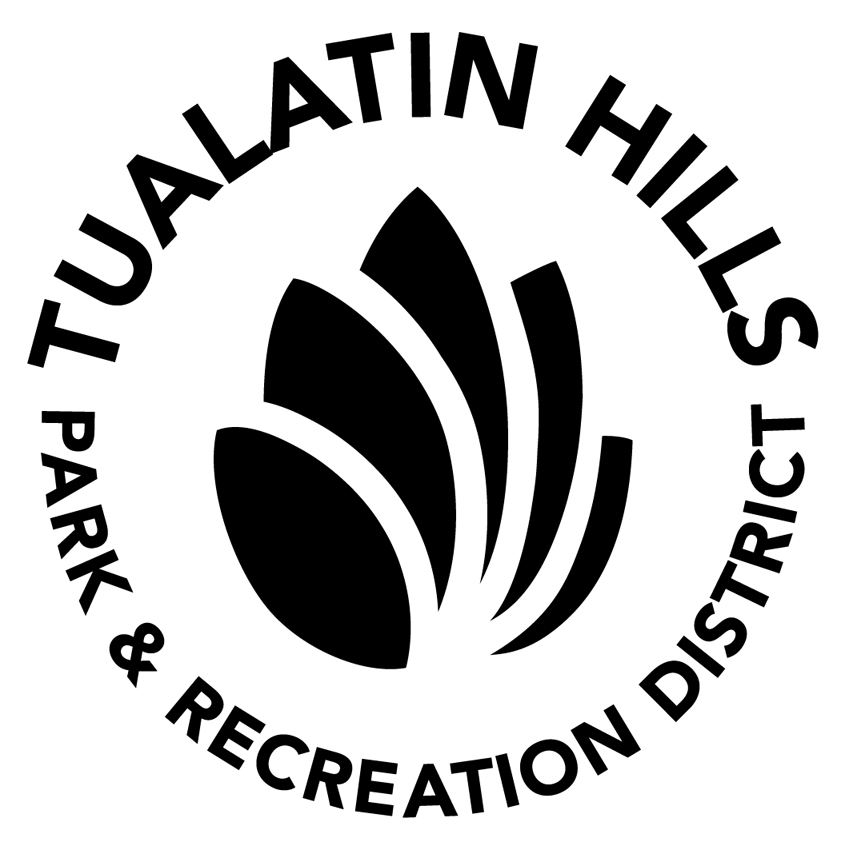 AGENDACall Meeting to OrderWelcome MembersIntroduce New Staff LiaisonApproval of Minutes from February 2020Public CommentNew BusinessCommunity Psyche Grant – Holly ThompsonRecap of Community Events During Pandemic – Karin MadsenPhysical Distancing & Health Safety Protocols – Karin MadsenFacility Reopening / Programming Update – Holly ThompsonMarketing / Communications/ Registration Ideas – Committee InputOld BusinessReview Outstanding ProjectsWrap-upAdjournPublic Notice:  Due to the current State of Emergency as a result of the COVID-19 pandemic, the THPRD Program & Events Advisory Committee August 19, 2020 Regular Meeting will be conducted electronically.  Audience Time/ Public Testimony:  Testimony is being accepted for this meeting by email only.  If you wish to submit testimony, please do so by 4 pm on August 19, 2020.  Email testimony to hthompson@thprd.org.  Testimony received by the designated time will be read to the Committee during the applicable agenda item with a 3-minute time limit.  Public Attendance at the On-Line Meeting:  The public is welcome to attend the meeting on-line.  To attend, please email hthompson@thprd.org by 4 pm on August 19, 2020, to express your interest to attend.  You will receive an email response with a link to join the meeting.  	